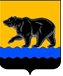 ГЛАВА ГОРОДА НЕФТЕЮГАНСКА постановлениеот 05.12.2016 									              № 11г.НефтеюганскОб объявлении траура в муниципальном образовании город Нефтеюганск в связи с трагической гибелью граждан в дорожно-транспортном происшествии, произошедшем 4 декабря 2016 годаВыражая скорбь по погибшим в дорожно-транспортном происшествии, произошедшем 4 декабря 2016 года, соболезнуя их родным и близким,                       с учетом постановления Губернатора Ханты-Мансийского автономного округа - Югры от 04.12.2016 № 145 «Об объявлении траура в связи с трагической гибелью граждан в дорожно-транспортном происшествии, произошедшим 4 декабря 2016 года», постановляю:1.Объявить 5, 6 и 7 декабря 2016 года днями траура в муниципальном образовании город Нефтеюганск.2.В дни траура на всей территории муниципального образования город Нефтеюганск приспустить флаги муниципального образования город Нефтеюганск.3.Рекомендовать организациям, телерадиокомпаниям и учреждениям культуры воздержаться в дни траура от проведения увеселительных мероприятий, показа развлекательных программ и передач.4.Департаменту по делам администрации города Нефтеюганска направить постановление в Думу города Нефтеюганска для размещения на официальном сайте органов местного самоуправления города Нефтеюганска и обеспечить информирование жителей города Нефтеюганска через средства массовой информации. 5.Контроль исполнения постановления возложить на заместителя главы города П.А.Прокоповича. Глава города Нефтеюганска                                    			С.Ю.Дегтярев